UCSD SPORTS CLUBS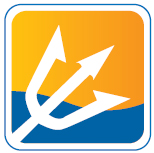 COMMUNITY SERVICE VERIFICATION FORMSport Club: __________________________________	Club Officer: ___________________________Community Service Organization InformationOrganization: ________________________________________________________________________Contact: _____________________________________ _______________________________________Phone: _________________________________	   Email: ______________________________________Address: _________________________ 			______________	____________   Street Address 				City			State 		ZipOrganization Representative Signature: ____________________________	Date: _____________Community Service ProjectEvent Date: _______________ 	Estimated Hours: ______ to _______ 	Quarter: _________________Location: _____________________________________________	Paid Work:    ___Yes	___NoDescription: __________________________________________________________________________ _________________________________________________________________________________________ ________________________________________________________________________________Name(s)	Club Members Involvement List 	Name(s)________________________________________	_______________________________________________________________________________	_______________________________________________________________________________	_______________________________________________________________________________	_______________________________________________________________________________	_______________________________________________________________________________	_______________________________________________________________________________	_______________________________________________________________________________	_______________________________________________________________________________	_______________________________________________________________________________	_______________________________________________________________________________	_______________________________________________________________________________	_______________________________________